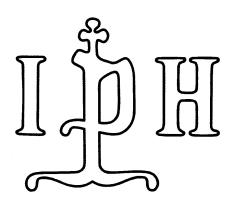 Internationale Arbeitsgemeinschaft der Papier HistorikerInternational Association of Paper HistoriansAssociation Internationale des Historiens du PapierApplication of Membership / Antrag auf Mitgliedschaft / Demande d’adhésionPlease fill the grey fields in word and send the form to /Bitte füllen Sie in word die grauen Felder aus und schicken Sie das Formular zurück.IPH Secretary, Inge van Wegens

mail: ingevw@skynet.beI want to be a member. / Ich möchte Mitglied werden.name / Name /nom:      if applicable/ ggf: Institution:       Do you want to be a private member or does your institution want to be member? /Möchten Sie privat Mitglied werden oder die Institution?privat 			Institution	Adress / Adresse:phone / Telefon:      Fax:      eMail:      Can you tell us your special interests in paper history? You can underline them or add new.Watermarks, papermakers, paper mills, local history of paper production, conservation, paper technology, analysis, paper trade, paper machines and tools,  use of paper, book binding, graphic art, wall paperWürden Sie uns Ihre speziellen Interessen innerhalb der Papiergeschichte angeben? Sie können in der folgenden Aufzählung unterstreichen oder weitere angeben.Wasserzeichen, Papiermacher, Papiermühlen, lokale Papiergeschichte, Konservierungsfragen, Papiertechnologie, Papieruntersuchungen, Handel, Maschinen und Werkzeuge, Papierverwendung, Buchbinderei, graphische Anwendungen, TapetenOther / Andere       Date / Datum:      Signature by hand or word / Unterschrift von Hand oder word